№ п/пТекст завдання1.Які небезпечні зони на вугільних шахтах обумовлені геологічними факторами?2.Які небезпечні зони на вугільних шахтах обумовлені дією геомеханичних процесів?3.Які небезпечні зони на вугільних шахтах обумовлені дією геомеханичних процесів?4.Які небезпечні зони на вугільних шахтах обумовлені дією геомеханичних процесів?5.Які небезпечні зони на вугільних шахтах обумовлені дією геомеханичних процесів?6.Які небезпечні зони на вугільних шахтах обумовлені геологічними факторами?7.Які небезпечні зони на вугільних шахтах обумовлені геологічними факторами?8.Які небезпечні зони на вугільних шахтах обумовлені геологічними факторами?9.Які небезпечні зони на вугільних шахтах обумовлені геологічними факторами10.Які зони на вугільних шахтах вважаються небезпечними по прориву води?11.Які зони на вугільних шахтах вважаються небезпечними по прориву води?12.Які небезпечні зони на вугільних шахтах обумовлені геологічними факторами?13.Які небезпечні зони на вугільних шахтах обумовлені геологічними факторами?14.Які небезпечні зони на вугільних шахтах обумовлені геологічними факторами?15.Які небезпечні зони на вугільних шахтах обумовлені геологічними факторами?16.Які небезпечні зони на вугільних шахтах обумовлені геологічними факторами?17.Які фактори або процеси обумовлюють утворення небезпечних зон на вугільних шахтах?18.Яким кольором позначають на плані границі небезпечних зон?19.Хто є відповідальним за своєчасне зображення границь небезпечних зон на планах гірничих виробок шахти?20.Хто є відповідальним за своєчасне зображення границь небезпечних зон у геологічних порушень на планах гірничих виробок шахти?21.Хто відповідальний за правильність заповнення та зберігання «Книги обліку небезпечних зон»?22.Як називається документ, в якому ведеться облік небезпечних зон?23.Розрахунок та побудову границь небезпечних зон виконує:24.Відповідальною за віднесення ділянок до небезпечних зон є::25.Про наближення гірничих робіт до небезпечних ділянок, керівників шахти повідомляє:26.В який термін головний маркшейдер шахти повідомляє головного інженера про наближення гірничих виробок до небезпечних зон?27.Хто має бути присутнім при при проведенні робіт в небезпечних зонах?28.На якій відстані до небезпечної зони головний маркшейдер шахти видає під підпис керівнику ділянки ескіз виробок з позначенням границь входу та виходу?29.В який термін при наближенні до небезпечної зони головний маркшейдер шахти видає під підпис керівнику ділянки ескіз виробок з позначенням границь входу та виходу?30.Хто має бути присутнім при проведенні робіт в небезпечних зонах?31.За віднесення ділянок до небезпечних зон у карстових порушень відповідає::32.За віднесення ділянок до небезпечних зон за виникненням ендогенних пожеж відповідає:33.За віднесення ділянок до небезпечних зон за проривом глини та пульпи відповідає34.За віднесення ділянок до небезпечних геологічних порушень відповідає:35.За віднесення ділянок до небезпечних зон розташованими під водними об’єктами  відповідає:36.За розрахунок та побудову границі небезпечної зони за гірничим ударом відповідає:37.За розрахунок та побудову границі небезпечної зони за раптовим викидом вугілля, породи та газу відповідає:38.За розрахунок та побудову границі небезпечної зони розташованої під водними об’єктами відповідає:39.За розрахунок та побудову границі небезпечної зони розташованої під водними об’єктами відповідає:40.За розрахунок та побудову границі небезпечної зони геологічних порушень відповідає:41.За розрахунок та побудову границі небезпечної зони за проривом глини та пульпи відповідає:42.За розрахунок та побудову границі небезпечної зони за виникненням ендогенних пожеж відповідає:43.За розрахунок та побудову границі небезпечної зони у карстових порушень відповідає:44.За розробку проекту ведення гірничих робіт в небезпечні зоні по гірничим ударам відповідає:45.Похибки координат пункту, обумовлені впливом систематичних похибок вимірювання довжин, обчислюються за формулами:46.За розробку проекту ведення гірничих робіт в небезпечні зоні розташованій під водними об’єктами відповідає:47.За розробку проекту ведення гірничих робіт в небезпечні зоні геологічних порушень відповідає:48.За розробку проекту ведення гірничих робіт в небезпечні зоні небезпечній по проривам глини та пульпи відповідає:49.За розробку проекту ведення гірничих робіт в небезпечні зоні за виникненням ендогенних пожеж відповідає:50.За розробку проекту ведення гірничих робіт в небезпечні зоні у карстових порушень відповідає:51.Яка служба контролює безпеку ведення гірничих робіт в зонах небезпечних по гірничим ударам?52.Яка служба контролює безпеку ведення гірничих робіт в зонах небезпечних за раптовими викидами вугілля, породи та газу?53.Яка служба контролює безпеку ведення гірничих робіт в зонах підвищеного гірничого тиску від ціликів та крайових частин?54.Яка служба контролює безпеку ведення гірничих робіт в зонах розташованих під водними об’єктами?55.Яка служба контролює безпеку ведення гірничих робіт в зонах геологічних порушень?56.Яка служба контролює безпеку ведення гірничих робіт в зонах небезпечних за проривом глини та пульпи?57.Яка служба контролює безпеку ведення гірничих робіт в зонах небезпечних за виникненням ендогенних пожеж?58.Яка служба контролює безпеку ведення гірничих робіт в зонах небезпечних у карстових порушень?59.Яка посадова особа шахти контролює ведення робіт по проекту в зоні, небезпечній по гірничим ударам?60.Яка посадова особа шахти контролює ведення робіт по проекту в зоні, небезпечній за раптовим викидом вугілля, породи та газу?61.Яка посадова особа шахти контролює ведення робіт по проекту в зоні, розташованій під водними об’єктами?62.Яка посадова особа шахти контролює ведення робіт по проекту в зоні геологічних порушень?63.Яка посадова особа шахти контролює ведення робіт по проекту в зоні, небезпечні за проривом глини та пульпи?64.Яка посадова особа шахти контролює ведення робіт по проекту в зоні, небезпечні за виникненням ендогенних пожеж?65.Яка посадова особа шахти контролює ведення робіт по проекту в небезпечній зоні у карстових порушень?66.Як називається потужність захисного пласта, починаючи з котрого подальше його зменшення призводить до зменшення розмірів захищеної зони в покрівлі та підошві захисного пласта?67.Що при виконанні гірничих робіт в небезпечних зонах розуміють під абревіатурою ПГТ?68.Який вид маркшейдерських креслень представляє собою зображення деталей об’єкту, що розташовані в деякій січній площині?69.Який вид маркшейдерських креслень представляє собою креслення, що складаються в ортогональній проекції на горизонтальну площину?70.В Україні діє система висот:71.Як називаються горизонтальні складові векторів зрушення точок земної поверхні?72.Як називаються відношення різниці довжин на земній поверхні у горизонтальній площині до початкової довжини при зрушенні земної поверхні?73.Як називаються зовнішні відносно виробленого простору кути, утворені по головних перерізах мульди горизонтальними лініями та лініями, що з’єднують границю гірничої виробки з границею зони її впливу на земній поверхні, яка має деформації нахилів 0,5∙10-3 та розтягів 0,5∙10-3 ?74.Як називаються зовнішні відносно виробленого простору кути, утворені на головних перерізах мульди горизонтальними лініями та лініями, що з’єднують границю гірничої виробки з границею зони її впливу на земній поверхні, яка має деформації нахилів 4,0∙10-3 та розтягів 2,0∙10-3 ?75.Як називаються внутрішні відносно виробленого простору кути, утворені на головних перерізах мульди площиною пласта та лініями, що з’єднують границі гірничої виробки з границями плаского дна мульди?76.Як називаються зовнішні відносно виробленого простору кути, утворені на головних перерізах мульди горизонтальними лініями та лініями, що з’єднують границю гірничої виробки з найближчою до границі мульди тріщиною?77.Як називається кут з боку падіння пласта, утворений на головному перерізі мульди вхрест простягання пласта горизонтальною лінією та лінією, що з’єднує середину гірничої виробки з точкою максимального осідання при неповній підробці земної поверхні?78.Як називаються деформаційні впливи на будівлі і споруди, за яких умови експлуатації не будуть порушені чи для їх забезпечення досить проведення ремонтних робіт?79.Яка величина характеризує відношення різниці величин нахилів двох сусідніх інтервалів на земній поверхні до напівсуми довжин інтервалів?80.Як називається ділянка земної поверхні, що зазнала зрушення під впливом гірничих виробок?81.Яка величина характеризує відношення різниці величин осідань двох сусідніх точок на земній поверхні до відстані між ними?82.При якій підробці земної поверхні зі збільшенням площі виробленого простору збільшується максимальне осідання?83.Як називається вертикальна складова векторів зрушення земної поверхні?84.Як називається підробка земної поверхні, коли у мульді не відбувається збільшення максимального осідання за подальшого збільшення площі виробленого простору та при пологому заляганні пластів утворюється «плоске дно»?85.Який термін існування рядових спостережних станцій?86.Який термін існування довгострокових спостережних станцій?:87.Який вид маркшейдерських креслень представляє собою креслення, що складаються в ортогональній проекції на горизонтальну площину:88.Який з перерахованих параметрів має додатній знак?	89.Який з перерахованих параметрів має додатній знак?90.Який з перерахованих параметрів має від’ємний знак?91.Який з перерахованих параметрів має від’ємний знак?92.Які кути використовують при побудові запобіжного цілика для окремої будівлі?93.Які кути використовують при побудові запобіжного цілика для шахтних стволів?94.Яка мінімальна відстань в площині пласта від ствола до нижньої границі запобіжного цілика при кутах падіння пластів від 45° до 65°?	95.Яка ширина берми приймається при побудові запобіжного цілика для вертикальних шахтних стволів?	96.При якій потужності наносів їх не враховують для побудови запобіжних ціликів?97.Який відсоток складає початкова стадія від тривалості процесу зрушення земної поверхні під впливом розробки родовищ підземним способом?98.Який відсоток складає активна стадія від тривалості процесу зрушення земної поверхні під впливом розробки родовищ підземним способом?99.Який відсоток складає стадія загасання від тривалості процесу зрушення земної поверхні під впливом розробки родовищ підземним способом?100.За призначенням спостережні станції  зрушенням гірських порід і земної поверхні збувають:101.При організації геодезичних робіт пов'язаних зі зйомками застосовується принцип:102.Пласт (пропласток), випереджуюча розробка якого забезпечує повну безпеку у відношенні раптових викидів на пласті, що необхідно захістити, або часткове розвантаження від гірського тиску, називається:103.За якою формулою визначають ефективну потужність захисного пласта mеф при закладці виробленого простору, якщо m – потужність пласта, k – коефіцієнт, що враховує компресорні властивості закладочного матеріалу:104.Способи запобігання раптових викидів на викидонебезпечних шахтних пластах поділяються на:105.До локальних способів запобігання раптових викидів на викидонебезпечних шахтних пластах відносяться:          106.До локальних способів запобігання раптових викидів на викидонебезпечних шахтних пластах відносяться: 107.До регіональних способів запобігання раптових викидів на викидонебезпечних шахтних пластах відносяться:          108.До якого способу запобігання раптових викидів на викидонебезпечних шахтних пластах відносяться дегазація вугільних пластів?        109.До якого способу запобігання раптових викидів на викидонебезпечних шахтних пластах відносяться гідровіджим пласта?        :110.До якого способу запобігання раптових викидів на викидонебезпечних шахтних пластах відносяться буріння випереджаючих свердловин?        111.До якого способу запобігання раптових викидів на викидонебезпечних шахтних пластах відносяться утворення розвантажувальних пазів та щілин?        112.Яка межа безпечного ведення гірничих робіт має дане умовне позначення? (колір – червоний)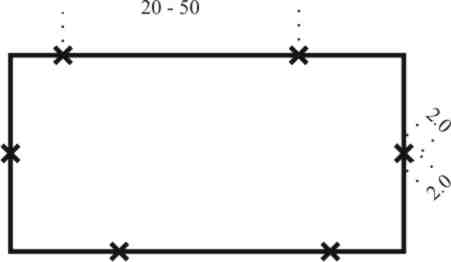 113.Який осередок небезпеки в гірничих виробках має даний умовний знак? (колір знаку – червоний)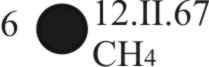 114.Який осередок небезпеки в гірничих виробках має даний умовний знак? (колір знаку – синій)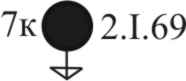 115.Який осередок небезпеки в гірничих виробках має даний умовний знак? (колір знаку – червоний)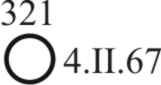 116.Що представляє собою спостережна станція за зрушенням земної поверхні під впливом розробки родовищ підземним способом?117.Як називають ділянку земної поверхні, що зазнала зрушення під впливом гірничих виробок?118.Які шахтні пласти або ділянки відносять до особливо викидонебезпечних?	119.Як називаються зрушення та деформації, що визначаються за умови, коли відсутня програма розвитку гірничих робіт?120.Як називаються вертикальні чи горизонтальні деформації на інтервалах земної поверхні довжиною до 5 м, що різко перевищують відповідні деформації на суміжних інтервалах?